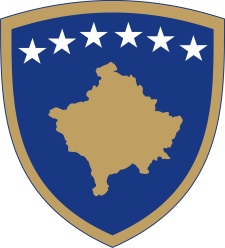 Republika e KosovësRepublika Kosova - Republic of KosovoQeveria - Vlada - GovernmentBr. 01/73              Datum: 05.02.2016Na osnovu  člana  92 stav 4. i člana  93 stav  (4) Ustava Republike Kosovo, člana 8 Zakona  br. 03/L-139 o eksproprijaciji nekretnina sa izmenama i dopunama izvršenim Zakonom br. 03/L-205, člana 4 Pravilnika br. 02/2011 o oblastima administrativnih odgovornosti Kancelarije Premijera i ministarstava, izmenjenog i dopunjenog  Pravilnikom br. 07/2011, i člana  19 Pravilnika o radu Vlade Republike Kosova  br. 09/2011, Vlada Republike Kosova je, na sednici održanoj 05. februara   2016 godine, donela:O D L U K UUsvaja se dalje razmatranje zahteva za eksproprijaciju nekretnina i obavezno stvaranje  službenostim  u  javnom  interesu  za potrebe  izgradnje   dvostruke linije od 110 kV podstanica   Peć 3 i  Peć 1 i rehabilitaciju postojeće linije o  110 kV Podstanica  Peć 2  i Podstanica Dečani ,Katastarske Zona : Ozrim , Vitomirica , Trebović , Peć , opština Peć i katastarske zone: Belo Polje, Verić, Suvi Lukavac, Djurakovac, Prekale, Dobruša, Kašica i Banjica , opština Istok , prema tabelama koje su opisane iz odgovarajučih  katastarskih evidencija katastarska za vlasnike nepokretnih imovina, njihov položaj u okviru projekta od javnog interesa i njihovih površinakoje predstvaljaju sastavni deo ove odluke .  Procena imovine će biti izvršena od strane Kancelarije za procenu nepokretnosti/ Ministarstvo finansija, u skladu sa podzakonskim aktima usvojenim u skladu sa stavom 6. člana 15. ovog zakona. Obavezuje se subjekta potražilac, kompanija KOSTT ( Operator sistema, prenosa i tržišta A.D.) da izvrši isplatu  naknade za eksproprijaciju nepokretne imovine i troškova procedure eksproprijacije i procene.Za sprovođenje ove odluke se obavezuje Odeljenje za eksproprijaciji (MSPP), Ministarstvo finansija i i KOSTT(Operator sistema, prenosa i tržišta A.D.).Odluka stupa na snagu danom  potpisivanja.Odluka stupa na snagu danom  potpisivanja.Isa MUSTAFA								___________________                                                                                                 Premijer Republike Kosovo   Dostavlja se:zamenicima Premijera svim ministarstvima  (ministrima )Generalnom sekretaru KPR-a  		Arhivi VladeRepublika e KosovësRepublika Kosova - Republic of KosovoQeveria - Vlada - GovernmentBr. 02/73              Datum: 05.02.2016Na osnovu  člana  92 stav 4. i člana  93 stav  (4) Ustava Republike Kosovo, člana 39  člana 45 Zakona  br. 03/L-139 o eksproprijaciji nekretnina sa izmenama i dopunama izvršenim Zakonom br. 03/L- 205, člana 100, 102, 103 i 108 Zakona br. 02/L-28 o upravnom postupku,  na osnovu člana 4 Pravilnika br. 02/2011 o oblastima administrativnih odgovornosti Kancelarije Premijera i ministarstava, izmenjenog i dopunjenog  Pravilnikom br. 07/2011, i člana  19 Pravilnika o radu Vlade Republike Kosova  br. 09/2011, Vlada Republike Kosova je, na sednici održanoj 05. februara   2016 godine, donela:O D L U K Uo delimičnom opozivu i korigovanju  konačnih odlukaUsvaja  se delimičan opoziv Konačne odluke br. 03/30 od 20.05.2015 godine objavljene u Službenom listu Republike Kosova br.13/05 juna.Delimičan opoziv konačne odluke iz tačke 1 ove oduke se odnosi na prekid postupka za eksproprijaciju katastarskih parcela br.439-3, katastarsko područje Muhadžer Babuš  i katastarskih parcela br.303-0 i  673-0,  katastarsko područje Marevce , opština Lipljan, sa titularima, površinama  i položajem  opisanih  pod rednim brojem 53, 66  i 90 u tabelama koje su sastavni deo Konačne odluke br.03/30 od  20.05.2015 godine.Postupak eksproprijacije katastarskih parcela opisanih u tački 1.1 biće izvršen  po Konačnoj odluci  o dodatnim eksproprijacijama koji su predmet izgradnje auto-puta R6 Priština –Elez Han , deonica  C1 i C2 prema činjeničnom stanju tehničkih podela katastarskih parcela opisanih u tački 1.1 ove odluke kao i njihovih dotičnih titulara.Usvaja  se ispravka tehničke greške u brojevima u Konačnoj odluci br. 08/47 od    02.09.2015 godine  objavljene u Službenom listu Republike Kosova br.30/25 septembra 2015 godine, tako da površina u parceli br.7586/3 katastarsko područje Priština, pod  rednim brojem 4 tabele kao sastavni deo  gore navedene odluke pogrešno je prepisan broj (1142) umesto da bude prepisan broj (1442) i kod preostale površine  je pogrešno prepisan broj(285) u mesto broj(585)Prema ovoj odluci ispraviće se i tabela Odluke br.08/47 od  02.06.2015 godine objavljena u Službenom listu br.30/25 septembra  2015 godine, i ova odluka će biti sastavni deo Konačne odluke br.08/47 od  02.09.2015 godine.U roku od 5 (pet) radnih  dana nakon donošenja ove odluke, Odeljenje za eksproprijaciju /MSPP, će dostaviti odluku subjektu potražiocu i drugim licima identifikovanim u tabelama  opisanim u tački 1 ove odluke.U roku od deset (10) radnih dana nakon usvajanja  ove odluke, Odeljenje za eksproprijaciju/MSPP će izvršiti objavljivanje odluke u Službenom listu Republike Kosova i u jednom dnevnom listu visokog tiraža na Kosovu.Odluka stupa na snagu danom objavljivanja u Službenom listu Republike Kosovo i u jednom dnevnom listu visokog tiraža na Kosovu.Isa MUSTAFA								___________________                                                                                                 Premijer Republike Kosovo   Dostavlja se:zamenicima Premijera svim ministarstvima  (ministrima )Generalnom sekretaru KPR-a  		Arhivi VladeRepublika e KosovësRepublika Kosova - Republic of KosovoQeveria - Vlada - GovernmentBr. 03/73              Datum: 05.02.2015Na osnovu  člana  92 stav 4. i člana  93 stav  (4) Ustava Republike Kosovo,člana 4 stav 2 Zakona  br. 04/L-052 o međunarodnim sporazumima,člana 4 Pravilnika br. 02/2011 o oblastima administrativnih odgovornosti Kancelarije Premijera i ministarstava, izmenjenog i dopunjenog  Pravilnikom br. 07/2011, i člana  19 Pravilnika o radu Vlade Republike Kosova  br. 09/2011, Vlada Republike Kosova je, na sednici održanoj 05. februara   2016 godine, donela:O D L U K UIzdvajaju se  finansijska sredstva Skupštini Republike  Kosova za  angažovanje stručnjaka za studije slučaja u vezi sa međunarodnim iskustvima, u slučajevima sličnim preduzeću  " Trepča " u iznosu od 15.000 ( petnaest hiljada ) evra .Sredstva iz stava 1. ove odluke će biti izdvojena iz rezervi Vlade  , nepredviđeni troškovi  i prebačena  u budžet Skupštine Republike Kosovo.Ministarstvo finansija je dužno da sprovede ovu odluku.Odluka stupa na snagu danom  potpisivanja.Isa MUSTAFA								___________________                                                                                                 Premijer Republike Kosovo   Dostavlja se:zamenicima Premijera svim ministarstvima  (ministrima )Generalnom sekretaru KPR-a  		Arhivi VladeRepublika e KosovësRepublika Kosova - Republic of KosovoQeveria - Vlada - GovernmentBr. 04/73              Datum: 05.02.2016Na osnovu  člana  92 stav 4. i člana  93 stav  (4) Ustava Republike Kosovo, člana 4 Pravilnika br. 02/2011 o oblastima administrativnih odgovornosti Kancelarije Premijera i ministarstava, izmenjenog i dopunjenog  Pravilnikom br. 07/2011, i člana  19 Pravilnika o radu Vlade Republike Kosova  br. 09/2011, Vlada Republike Kosova je, na sednici održanoj 05. Februara    2016 godine, donela:O D L U K UUsvaja se Program zaštite potrošača od 2016-2020 godine.Ministartsvo trgovine i industrije i druge nadležne institicje su dužne sprovoditi  ovaj programOdluka stupna na sngu danom potpisivanja  Isa MUSTAFA								___________________                                                                                                 Premijer Republike Kosovo   Dostavlja se:zamenicima Premijera svim ministarstvima  (ministrima )Generalnom sekretaru KPR-a  		Arhivi VladeRepublika e KosovësRepublika Kosova - Republic of KosovoQeveria - Vlada - GovernmentBr. 05/73              Datum: 05.02.2015Na osnovu  člana  92 stav 4. i člana  93 stav  (4) Ustava Republike Kosovo, člana 4 Pravilnika br. 02/2011 o oblastima administrativnih odgovornosti Kancelarije Premijera i ministarstava, izmenjenog i dopunjenog  Pravilnikom br. 07/2011, i člana  19 Pravilnika o radu Vlade Republike Kosova  br. 09/2011, Vlada Republike Kosova je, na sednici održanoj 05. Februara    2015 godine, donela:O D L U K UUsvaja se  Izveštaj o stanju prirode za period od 2010-2014 godne. Dužan je generalni sekretar Kancelarije premijera da Izveštaj iz tačke 1 ove odluke  prosledi na informisanje Skupštini Republike Kosovo Odluka stupa na snagu danom  potpisivanja.Isa MUSTAFA								___________________                                                                                                 Premijer Republike Kosovo  Dostavlja se:zamenicima Premijera svim ministarstvima  (ministrima )Generalnom sekretaru KPR-a  		Arhivi VladeRepublika e KosovësRepublika Kosova - Republic of KosovoQeveria - Vlada - GovernmentBr. 06/73              Datum: 05.02.2016Na osnovu  člana  92 stav 4. i člana  93 stav  (4) Ustava Republike Kosovo, Zakona br.03/L - 149 o Civilnoj službi Republike Kosova i Pravilnika  br. 06/2010 o procedurama imenovanja na visokim rukovodećim položajima u Civilnoj  službi Republike Kosova, člana 4 Pravilnika br. 02/2011 o oblastima administrativnih odgovornosti Kancelarije Premijera i ministarstava, izmenjenog i dopunjenog  Pravilnikom br. 07/2011, i člana  19 Pravilnika o radu Vlade Republike Kosova  br. 09/2011, Vlada Republike Kosova je, na sednici održanoj 05. februara   2016 godine, donela:O D L U K U Arton Berisha imenuje se za  generalnog  sekretara u Ministarstvu za javnu  upravu.Mandat imenovanog  iz tačke  1. ove odluke  traje tri ( 3 ) godine.Naimenovani iz tačke  1. ove Odluke obavlja sve dužnosti i odgovornosti utvrđene važečim  zakonodavstvom.Obavezuje se  Ministarstvo za javnu  upravu da sprovede ovu odluku.Odluka stupa na snagu danom potpisivanja.Isa MUSTAFA								___________________                                                                                                 Premijer Republike Kosovo   Dostavlja se:zamenicima Premijera svim ministarstvima  (ministrima )Generalnom sekretaru KPR-a  		Arhivi VladeRepublika e KosovësRepublika Kosova - Republic of KosovoQeveria - Vlada - GovernmentBr. 07/73              Datum: 05.02.2016Na osnovu  člana  92 stav 4. i člana  93 stav  (4) Ustava Republike Kosovo,  Zakona br.03/L - 149 o civilnoj službi Republike Kosova i Pravilnika  br. 06/2010 o procedurama imenovanja na visokim rukovodećim položajima u Civilnoj  službi Republike Kosova, člana 4 Pravilnika br. 02/2011 o oblastima administrativnih odgovornosti Kancelarije Premijera i ministarstava, izmenjenog i dopunjenog  Pravilnikom br. 07/2011, i člana  19 Pravilnika o radu Vlade Republike Kosova  br. 09/2011, Vlada Republike Kosova je, na sednici održanoj 05. februara   2016 godine, donela:O D L U K UXhelil Bekteshi  imenuje se za  generalnog  sekretara u Ministarstvu infrastrukture .Mandat imenovanog  iz tačke  1. ove  odluke  traje tri ( 3 ) godine.Naimenovani iz  tačke  1. ove Odluke obavlja sve dužnosti i odgovornosti utvrđene važečim  zakonodavstvom.Obavezuje se  Ministarstvo infrastrukture  da sprovede ovu odluku.Odluka stupa na snagu danom potpisivanja.Isa MUSTAFA								___________________                                                                                                 Premijer Republike Kosovo   Dostavlja se:zamenicima Premijera svim ministarstvima  (ministrima )Generalnom sekretaru KPR-a  		Arhivi VladeRepublika e KosovësRepublika Kosova - Republic of KosovoQeveria - Vlada - GovernmentBr. 08/73              Datum: 05.02.2015Na osnovu  člana  92 stav 4. i člana  93 stav  (4) Ustava Republike Kosovo, člana 5  Uredbe (VRK)-br. 21/2015 o procedurama i kriterijumima za izdavanje uverenja državljanima  Republike  Kosova koji su dobili diplome  od Univerziteta u Severnoj Mitrovici, u cilju apliciranja  za radna mesta  i za dobijanje licenci  i stručnih ispita u javnim institucijama, člana 4 Pravilnika br. 02/2011 o oblastima administrativnih odgovornosti Kancelarije Premijera i ministarstava, izmenjenog i dopunjenog  Pravilnikom br. 07/2011, i člana  19 Pravilnika o radu Vlade Republike Kosova  br. 09/2011, Vlada Republike Kosova je, na sednici održanoj 05. Februara    2016 godine, donela:ODLUKUO osnivanju Komisije ze verifikaciju diploma izdatih od strane Univerziteta u Severnoj Mitrovici (Komisija)Komisja je u sledečem sastavu:  1.1.Besim Kajatazi , KP, predsednik;1.2. Arben Shamolli, MONT, član;                 1.3 . Ivan Tomić, KP, član;                1.4. Fidan Kozhani, MONT, član.Komisija obavlja zadatke i odgovornosti u skladu sa Uredbom ( VRK ) - br.21/2015 o procedurama i kriterijumima za izdavanje uverenja državaljanima Republike  Kosovo koji su dobili diplome od  Univerziteta u Severnoj Mitrovici , u cilju apliciranja  za radna mesta i  dobijanja licenci i stručnih ispita u javnim institucijama , kao i sa relevantnim  važećim zakonodavstvom.Odluka stupa na snagu danom potpisivanja.Isa MUSTAFA								___________________                                                                                                 Premijer Republike Kosovo   Dostavlja se:zamenicima Premijera svim ministarstvima  (ministrima )Generalnom sekretaru KPR-a  		Arhivi VladeRepublika e KosovësRepublika Kosova - Republic of KosovoQeveria - Vlada - Government                                  Br. 09/73              Datum: 05.02.2015Na osnovu  člana  92 stav 4. i člana  93 stav  (4) Ustava Republike Kosovo,  člana  7 stav 5 Zakona br. 04/L-052 o medjunarodnim sporazumima,  člana 4 Pravilnika br. 02/2011 o oblastima administrativnih odgovornosti Kancelarije Premijera i ministarstava, izmenjenog i dopunjenog  Pravilnikom br. 07/2011, i člana  19 Pravilnika o radu Vlade Republike Kosova  br. 09/2011, Vlada Republike Kosova je, na sednici održanoj 05. Februara   2016 godine, donela:O D L U K UUsvaja se Predlog Ministarstva evropskih integracija kojim se  propručuje Predsednici Republike Kosovo  davanje ovlaščenja ministru za evropske integracije  da potpiše Finansijski  sporazum o IPA 2015 izmedju Republike Kosovo i Evropske Unije.Proporučuje se Predsednici Republike  davanje ovlaščenja za potpisivanje Sporazuma iz stava 1 ove odluke u skladu sa propisima i u roku utrdjenom u članu 7 Zakona br. 04/L-052 o medjunarodnim sporazumimaOdluka stupa na snagu danom potpisivanja.Isa MUSTAFA								___________________                                                                                                 Premijer Republike Kosovo  Dostavlja se:•	zamenicima Premijera •	svim ministarstvima  (ministrima )•	Generalnom sekretaru KPR-a  		•	Arhivi VladeRepublika e KosovësRepublika Kosova - Republic of KosovoQeveria - Vlada - Government                                  Br. 10/73              Datum: 05.02.2016Na osnovu  člana  92 stav 4. i člana  93 stav  (4) Ustava Republike Kosovo, člana 11 i člana 45 Zakona  br. 03/L-139 o eksproprijaciji nekretnina sa izmenama i dopunama izvršenim Zakonom br. 03/L-205, člana 4 Pravilnika br. 02/2011 o oblastima administrativnih odgovornosti Kancelarije Premijera i ministarstava, izmenjenog i dopunjenog  Pravilnikom br. 07/2011, i člana  19 Pravilnika o radu Vlade Republike Kosova  br. 09/2011, Vlada Republike Kosova je, na sednici održanoj 05. Februara   2016 godine, donela:O D L U K UUsvaja se eksproprijacija nepokretnih   imovina vlasnika i nosilaca interesa koje  su  potrebne  za realizaciju projekta od javnog interesa -izgradnju autoputa R6 Priština-Elez Han, sektor  C2b,   katastarske zone : Softović, Pojate, Muhadjer Talinovce, Bibaj, Sojevo, Staro Selo, Komoglava, Grlica i  Rakaj, opština Uroševac, u skladu sa tabelama prepisanim  iz relevantne katastarske evidencije ua  vlasnike  nekretnina, njihov položaj u okviru projekta od javnog interesa kao i njihovih  površina  koje tabele predstvljaju  sastavni deo  ove odluke. Sastavni deo ove odluke je akt procene  koji je izradila Kancelarija za procenu nepokretne Imovine / Ministarstvo finansija i tabele u prilogu ove odluke u kojima se određuje iznos naknade onim vlasnicima ili nosiocima  interesa, čija su imovinska prava ili zakonska prava pogođena procesom eksproprijacije, prema tabelama procene br. prot. 95/16/1/2/3/4/5/6/7/8 o od 13/01/2016 godine  u '' propratnom dopisu  Akta  procene'' br. Prot. 6390/15, od 18.12.2015  godine i br.32/16 od 08.01.2016 godine.U roku od  5 (pet ) radnih dana od dana donošenja  ove odluke, Departman za eksproprijacije/MSPP dostavlja  odluku subjektu potražiocu i drugim licima  identifikovanim u tabelama utvrdjenim u tački 1 ove odluke. U roku od  10 (deset) radnih dana od dana usvajanja  ove Odluke, Departman za eksproprijacije/MSPP  ovu odluku objavljuje u Službenom listu Republike Kosova i u jednim novinama sa velikim  tiražom na Kosovu. Protiv ove odluke subjekti potražioci, bilo koje lice koje je vlasnik ili nosilac interesa na nekretninu ili vlasničkih prava, koji su pogođeni ovom odlukom, kao i svako zainteresovano lice koje  ima direktan legitiman i materijalni  interes na nekretninu, koja je predmet konačne odluke , bez obzira na to da li je ili nije identifikovano u tabelama u prilogu,  imaju pravo podneti žalbu u roku od  (30)  trideset kalendarskih  danu  nadležnom sudu, samo za osporavanje iznosa  naknade  utvrdjene ovom odlukom.U roku od 5(pet) kalandarskih dana od dana od predaje žalbe nadležnom sudu, podnosilac žalbe treba da  5 (pet) fizičkih  kopija žalbe preda u kancelariju državne advokature /Ministartvo pravde i jedan primerak (1) žalbe u kancelarijama odeljenja za eksproprijaciju. U roku od  (2)  dve godine od dana stupanja  na snagu ove odluke, Odeljenje za eksproprijaciju u okviru Ministarstva sredine i prostornog planiranja isplatiće celokupan iznos naknade za eksproprijaciju, utvrdjen u ovoj odluci.Ova odluka zajedno sa njenim tabelarnim i grafičkim delom predstavlja pravni osnov za upis u katastarske knjige na ime novih titulara, kao i tehničku podelu katastarskih parcela. Sa stupanjem na snagu ove odluke, katastarske kancelarije su obavezne da izvrše proceduralna i tehnička dejstva za njeno sprovođenje.Odluka stupa na snagu danom objavljivanja u Službenom listu Republike Kosova i u jednim novinama sa velikim  tiražom na Kosovu  Isa MUSTAFA								___________________                                                                                                 Premijer Republike Kosovo  Dostavlja se:•	zamenicima Premijera •	svim ministarstvima  (ministrima )•	Generalnom sekretaru KPR-a  		•	Arhivi VladeRepublika e KosovësRepublika Kosova - Republic of KosovoQeveria - Vlada - GovernmentBr. 11/73              Datum: 05.02.2016Na osnovu  člana  92 stav 4. i člana  93 stav  (4) Ustava Republike Kosovo, člana 4 Pravilnika br. 02/2011 o oblastima administrativnih odgovornosti Kancelarije Premijera i ministarstava, izmenjenog i dopunjenog  Pravilnikom br. 07/2011, i člana  19 Pravilnika o radu Vlade Republike Kosova  br. 09/2011, Vlada Republike Kosova je, na sednici održanoj 05. Februara   2016 godine, donela:ODLUKUG-din Ibrahim Makoli, imenuje se  za predsednika delegacije Kosova za razgovore o pitanju nestalih lica u okviru Radne grupe za nestala lica između Prištine i Beograda, pod predsedavanjem/ posredovanjem Međunarodnog komiteta Crvenog krsta.Predsednik   Delegacije, nakon konsultacija sa kabinetom premijera Republike Kosovo obavestiće  Međunarodni komitet Crvenog krsta, kao predsedavajući Radne grupe za nestala lica, o  sastavu delegacije.Predsednik delegacije, nakon konsultacija sa kabinetom premijera Kosova i članovima delegacije odrediće  predstavnike delegacije Kosova u službenim aktivnostima i u radnim  podgrupama u okviru Radne grupe za nestala lica.Predsednik delegacije, ili član delegacije koga ovlasti predsednik  delegacije, informiše  zainteresovane  strane i medije  o toku  procesa dijaloga po pitanju nestalih osoba.Predsednik Delegacije redovno izveštava  premijera Republike Kosova o procesu dijaloga po pitanju nestalih osoba.Plata predsdnika  Delegacije će biti jednaka plati zamenika ministra.Jedinica Vladine komisije za nestala lica u okviru Kancelarije premijera, pružiće potrebne sekretarijske usluge za obavljanje rada Delegacije.Odluka stupa na snagu danom potpisivanja.Isa MUSTAFA								___________________                                                                                                 Premijer Republike Kosovo  Dostavlja se:•	zamenicima Premijera •	svim ministarstvima  (ministrima )•	Generalnom sekretaru KPR-a  		•	Arhivi VladeRepublika e KosovësRepublika Kosova - Republic of KosovoQeveria - Vlada - Government                                  Br. 12/73              Datum: 05.02.2016Na osnovu  člana  92 stav 4. i člana  93 stav  (4) Ustava Republike Kosovo, člana 4 Pravilnika br. 02/2011 o oblastima administrativnih odgovornosti Kancelarije Premijera i ministarstava, izmenjenog i dopunjenog  Pravilnikom br. 07/2011, i člana  19 Pravilnika o radu Vlade Republike Kosova  br. 09/2011, Vlada Republike Kosova je, na sednici održanoj 05. Februara   2016 godine, donela:ODLUKUKomisije ze verifikaciju diploma izdatih od strane Univerziteta u Severnoj Mitrovici, prema član 5  Uredbe (VRK)-br. 21/2015 o procedurama i kriterijumima za izdavanje uverenja državljanima  Republike  Kosova koji su dobili diplome  od Univerziteta u Severnoj Mitrovici, u cilju apliciranja  za radna mesta  i za dobijanje licenci  i stručnih ispita u javnim institucijama, sasoji se od  četiri   (4) člana , i to: 1.1.	Dva   (2) člana koje predlaže Premijer , i 1.2.	Dva   (2) člana koje predlaže ministar MONT –a .Obavezuje sa Pravna kancelarija pri Kancelariji premijera da izmene predložene u tački jedan  (1) ove odluke unosi u   Uredbi   (VRK) - Br. 21/2015.Obavezuje se sve druge nadležne institucije da sprovodeUredbu  (VRK) - br. 21/2015 sa izvršenim izemenama i dopunama iz tačke  1. ove odluke Odluka stupa na snagu danom potpisivanjaIsa MUSTAFA								___________________                                                                                                 Premijer Republike Kosovo   Dostavlja se:•	zamenicima Premijera •	svim ministarstvima  (ministrima )•	Generalnom sekretaru KPR-a  		•	Arhivi VladeRepublika e KosovësRepublika Kosova - Republic of KosovoQeveria - Vlada - Government                                  Br. 13/73              Datum: 05.02.2015Na osnovu  člana  92 stav 4. i člana  93 stav  (4) Ustava Republike Kosovo,  člana  7 stav 5 Zakona br. 04/L-052 o medjunarodnim sporazumima, člana 108 Zakona br.02/L- 28 o upravnom postupku,  člana 18, stav 1.6 Pravilnika br. 09/2011, o radu  Vlade Republike Kosova i  člana 4, stav 2.1  Pravilnika br. 02/2011 o oblastima administrativnih odgovornosti Kancelarije Premijera i ministarstava, Vlada Republike Kosova je, na sednici održanoj 05. Februara   2016 godine, donela:ODLUKUUsvaja se predlog  Ministarstva finansija za korigovanje Odluke br.08/44 od 12.08.2015godine kojom se   preporučuju   Predsednici  Republike Kosova davanje ovlaščenja  ministru  finansija da potpiše Sporazum o  kreditu   sa Evropskom bankom za obnovu i razvoj   za obnovu Železničke linije  10.Ispravka po  tački   1. odnosi se na ispravljenje  tehničke greške u tački  1. Odluke br 08/44 od 12.08.2015, tako da posle  reči "Evropskom  bankom  za obnovu i razvoj" dodaju  se reči: "i Evropskom  investicionom  bankom."Ova odluka je sastavni deo  Odluke br. 08/44 od 12.08.2015, i ista ima pravno dejstvo od dana stupanja na snagu odluke, korigovane ovom odlukom.Odluka stupa na snagu danom potpisivanjaIsa MUSTAFA								___________________                                                                                                 Premijer Republike Kosovo   Dostavlja se:•	zamenicima Premijera •	svim ministarstvima  (ministrima )•	Generalnom sekretaru KPR-a  		•	Arhivi Vlade